 Aizaz	Contact Info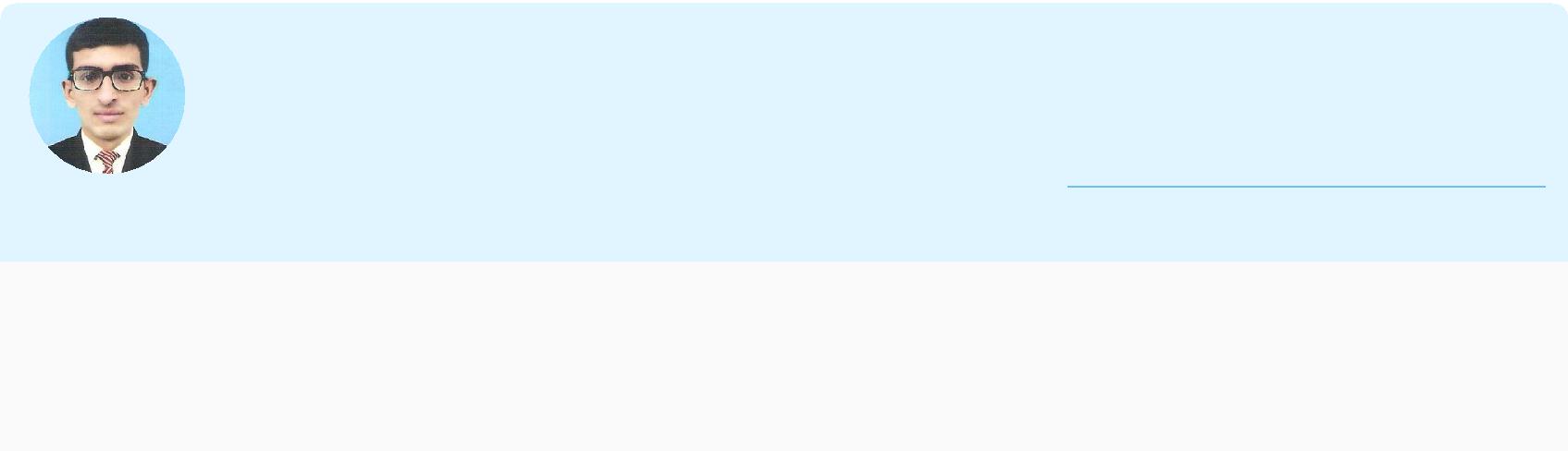 Document Controller at ..✉ aizaz-394190@2freemail.com Strengths & Skills✔ Administrative Skills	✔ Communication Skills	✔ Debugging software problems✔ Debugging Hardware problems	✔ Meetings Management	✔ Microsoft OfficeAcademics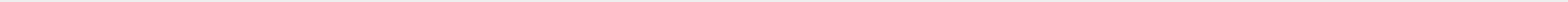 CertificationsExperience   3 yearsWork History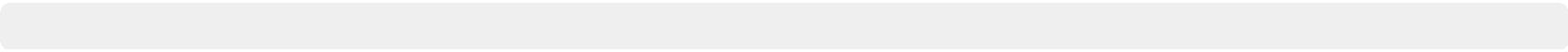 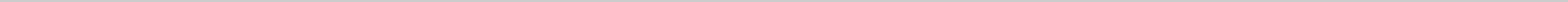 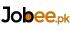 LanguagesHobbiesEnglish - NativeComputer GamesUrdu - NativeWatching moviesReading Historical BooksTitleInstituteScoreDateBeachlor in labrarion & information sciencesAIOU, Islamabad58%2018(BLIS)IntermediateAsghar Mall college rawalpindi, Rawalpindi2014MatriculationF. G Boys secondary school Adam Gee road2010Rawalpindi, RawalpindiTitleAuthorityDateCertificate in Information technologyAman development instituteStarting June 2011CompanyDesignationDurationTransgurad GroupGeneral assistant (TG I'D 261959)Oct 2018 - PresentOct 2018 - Present9 monthsAmerican International exchange INCDocument Controller/representative in SaudiMay 2016- Oct 20182.4 yearsembassy islamabadAmerican International Exchange INCRepresentative in Saudi embassyMay 2015- May 20161 yearTelenor Head officeMiraklarMar 2014 - Apr 2015Mar 2014 - Apr 20151.1 yearsOct 2018 - Present  (9 months)Oct 2018 - Present  (9 months)General assistant Alqouz, United Arab EmiratesAlqouz, United Arab EmiratesMay 2016- Oct 2018  (2.4 years)Document Controller/representative iRawalpindi, PakistanMay 2015 - May 2016  (1 year)May 2015 - May 2016  (1 year)Representative Rawalpindi, PakistanMar 2014- Apr 2015  (1.1 years)MiraklarIslamabad, Pakistan